G23型总氮快速测定仪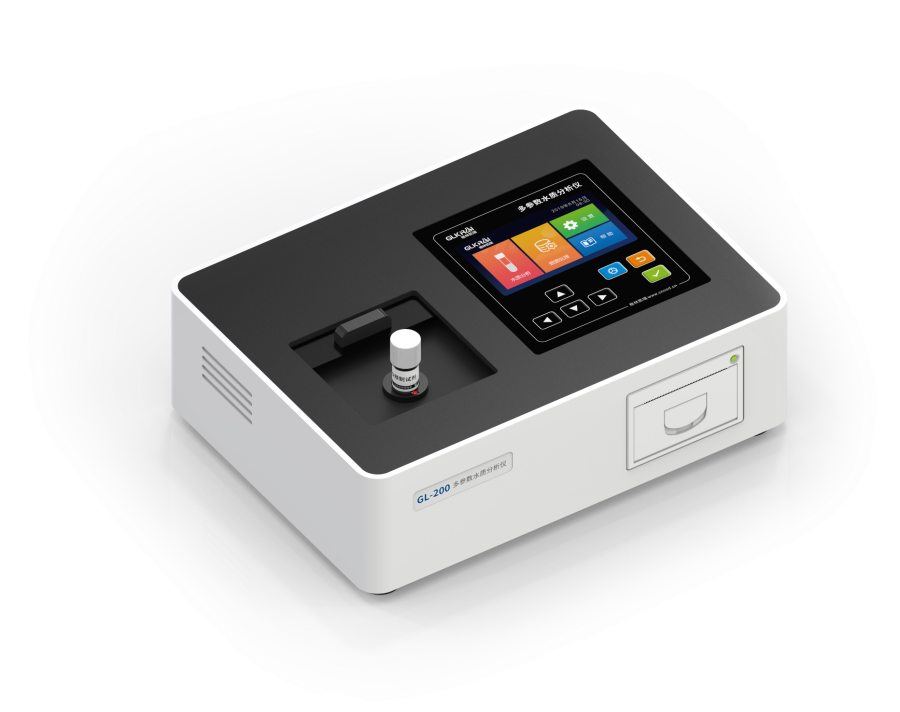 产品介绍G23型 总氮快速测定仪，测定项目的原理符合环保行业认可方法。设备的光源、传感器等核心部件为国外进口，拥有更稳定的光学性能。设备搭载专利技术“Glos水质智能检测系统”让检测变得简单智能。产品内置水质分析、数据查询、数据打印、引导检测模式等应用程序。应用领域可广泛应用于科研院所、污水工程、水环境检测、石油化工、冶金钢铁、生物医药、食品乳业、毛纺印染、电子机械、水产养殖、光伏、皮革、造纸、等领域的水质检测。  测定原理•总氮的测定依据《碱性过硫酸盐消解光度法》产品特点
•进口固态冷光源10万小时光学寿命，性能稳定，测定结果准确。•搭载自主研发Glos水质智能检测系统，让检测更简单智能。•4.3 英寸彩屏显示，引导式操作，使用者轻松完成浓度测定。•检测结果可自动打印。  •搭配支持(16mm)管比色，消解无需移取液体。•ABS材质，高强度、耐腐蚀、耐高温外壳。•配备G6型便携式消解仪，仅需一键完成项目消解操作•配备进口Biohit移液器，减少了移取水样的误差，更简单，更稳定。技术参数 发货清单产品型号G23型 检测参数总氮测量标准变色酸法测量范围0-200mg/L（分段）检测下限0.25 mg/L消解温度120℃，30分钟检测时间1分钟25个水样示值误差≤5%或±0.1mg/L光学稳定性≤±0.001Abs/20分钟（10万小时寿命）比色方式（16mm）管比色打印机微型热敏打印机操作系统搭载Glos水质智能检测系统 专利技术屏幕显示4.3寸彩屏设备功能水质分析、数据管理、数据查询、USB升级等仪器电源AC（220V±5%），50Hz工作环境5-40℃，≤85%无冷凝仪器尺寸300mm×222mm×88mm仪器重量2.8kg序号名称数量1主机1 台2电源线1 根3专用试剂各1 套4试管架1 个5擦拭布2 块6消解比色管18 支7手套2双8稀释杯4个9棕色瓶1 个10使用说明书 / 合格证1 份11专用移液器1支